АМАНАКСКИЕ                                             Распространяется    бесплатноВЕСТИ 09 февраля    2022г                                                                                                                                                              № 7 (512) ОФИЦИАЛЬНОИнформационный вестник Собрания представителей сельского поселения Старый Аманак муниципального района Похвистневский Самарской областиВ рамках профилактического мероприятия «Без риска на дороге!» сотрудники ОГИБДД МО МВД России «Похвистневский» напомнили водителям о необходимости использования ремней безопасности.Госавтоинспекторы призывали всех участников дорожного движения строго соблюдать нормы и правила дорожной безопасности, а также напомнили, что согласно Кодекса Российской Федерации об административных правонарушениях ответственность за управление транспортным средством водителем, не пристегнутым ремнем безопасности, а равно перевозка пассажиров, не пристегнутых ремнями безопасности, влечет наложение административного штрафа в размере одной тысячи рублей на водителя транспортного средства, три тысячи рублей в случае перевозки им несовершеннолетнего пассажира неустановленным способом.Уважаемые участники дорожного движения! Будьте взаимно вежливыми и помните, что взаимное уважение - залог безопасности на дорогах!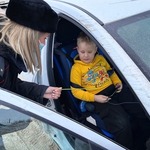 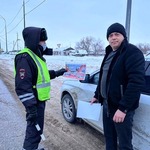 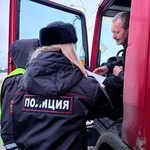 Информация о ДТП по вине начинающих (молодых) водителейВ 2021 году на территории Самарской области по вине начинающих водителей, стаж управления транспортными средствами которых не превышает 2-х лет, получивших водительские удостоверения в регистрационно-экзаменационных отделениях Самарской области произошло 221 (-5% по сравнению с аналогическим периодом прошлого года) дорожно-транспортных происшествий, в которых погибло 31 человек (63%) и 283 (-10%) получили ранения. Основными причинами совершения ДТП явились:- несоблюдение очередности проезда перекрестка (52 случая),- нарушение правил расположения транспортного средства на проезжей части (49),- несоответствие скорости конкретным условиям движения (29),- нарушение правил проезда пешеходного перехода (31),- неправильный выбор дистанции (17), - нарушение правил маневрирования (9);- выезд на полосу встречного движения (17), - нарушение правила перестроения (6);- нарушение требований сигнала светофора (6).По вине водителей, проходивших обучение в образовательных организациях осуществляющих образовательную деятельность и реализующих основные программы профессионального обучения водителей транспортных средств соответствующих категорий и подкатегорий города Похвистнево зарегистрировано одно ДТП: 30.05.2021 водитель С. (стаж управления менее 2-х лет, проходил подготовку в ПОУ Похвистневская АШ ДОСААФ России), управляя автомашиной, двигаясь автодороги, не справился с управлением, допустил съезд с дороги в правый кювет по ходу движения, с последующим опрокидыванием автомашины. В результате дорожно-транспортного происшествия водитель и пассажир автомобиля получили телесные повреждения. Основной причиной совершения ДТП явилось нарушение правил расположения транспортного средства на проезжей части. Вместе с тем, по вине начинающего водителя, стаж управления транспортными средствами которого не превышает 2-х лет, получившего водительское удостоверение в РЭО ГИБДД МО МВД России «Похвистневский», но проходившим обучение ЧОУ ДПО СОУК г. Самара 19.07.2021 зарегистрировано еще одно ДТП: водитель А., управляя автомобилем, двигаясь по автодороге, не обеспечил контроль за движением транспортного средства, в результате чего допустил наезд на несовершеннолетнего велосипедиста, который пересекал проезжую часть дороги справа налево в попутном направлении. В результате ДТП несовершеннолетний велосипедист получили телесные повреждения. Основной причиной совершения ДТП явилось несоответствие скорости конкретным условиям движения.По итогам проведенного анализа за 2021 года результат сдачи квалификационного практического экзамена с 1 раза кандидатами в водители следующих автошкол составляет:- ЧОУ ДПО "СОУК" Похвистневский филиал 12% (2020 год - 12%);- ГБПОУ «Губернский колледж г. Похвистнево» 0% (2020 год – 0%)- ПОУ "Похвистневская АШ ДОСААФ России" 10% (2020 год – 19%);- ООО "Велес" 6% (2020 год – 7%).Данный факт, указывает на недостаточную и некачественную подготовку кандидатов в водители для сдачи экзамена по управлению транспортным средством в условиях дорожного движения.Выборочно проведен анализ ошибок и нарушений, допущенных в процессе экзамена кандидатами в водители. Наиболее частые допускаемые ошибки:- неуверенно пользовался органами управления транспортного средства, не обеспечивал плавность движения;- не подал сигнал световым указателем поворота перед началом движения, перестроением, поворотом (разворотом) или остановкой;- несвоевременно подал сигнал поворота;- нарушил правила пользования внешними световыми приборами или звуковым сигналом;- допустил ошибку при выполнении постановки транспортного средства на место стоянки при движении задним ходом с поворотом на 90%;- допустил ошибку при выполнении постановки транспортного средства на место стоянки параллельно тротуару (краю проезжей части) при движении задним ходом;- нарушил правила расположения транспортного средства на проезжей части;- нарушил правила выполнения поворота.В 2021 году к административной ответственности за нарушение правил дорожного движения сотрудниками ДПС ОГИБДД МО МВД России «Похвистневский» привлечено 236 начинающих водителей. Данный факт свидетельствует о не дисциплинированности и пренебрежении данной категорией водителей к требованиям ПДД РФ. Напоминаю, что при управлении транспортным средством водитель, имеющий стаж управления менее 2 лет обязан, в соответствии с требованием п. 8 Основных положений по допуску транспортных средств к эксплуатации и обязанности лиц по обеспечению безопасности дорожного движения, утвержденных постановлением Совета Министров - Правительства Российской Федерации от 23 октября 1993 года № 1090, устанавливать опознавательный знак «Начинающий водитель» сзади механического транспортного средства. Игнорирование данного требования влечет административную ответственность, предусмотренную ч. 1 ст. 12.5 КоАП РФ (прим. 1 п. 7.15 Перечня неисправностей и условий, при которых запрещается эксплуатация транспортных средств).Информация об аварийности на территории Самарской области по вине начинающих водителей размещена на официальном сайте Государственной инспекции безопасности дорожного движения Министерства внутренних дел России (гибдд.рф) в пункте «Статистика» информационного раздела Госавтоинспекции «Показатель безопасности состояния безопасности дорожного движения». Начальник РЭО ГИБДД МО МВД России «Похвистневский»майор полицииМ.Р. Ибрагимов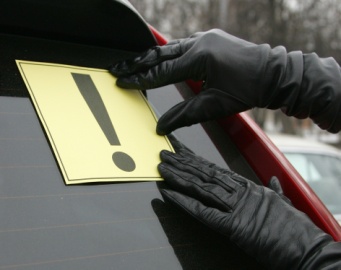 УЧРЕДИТЕЛИ: Администрация сельского поселения Старый Аманак муниципального района Похвистневский Самарской области и Собрание представителей сельского поселения Старый Аманак муниципального района Похвистневский Самарской областиИЗДАТЕЛЬ: Администрация сельского поселения Старый Аманак муниципального района Похвистневский Самарской областиАдрес: Самарская область, Похвистневский          Газета составлена и отпечатана                                                                район, село Старый Аманак, ул. Центральная       в администрации сельского поселения                                                        37 а, тел. 8(846-56) 44-5-73                                             Старый Аманак Похвистневский район                                                      Редактор                                                                                               Самарская область. Тираж 100 экз                                                      Н.А.Саушкина